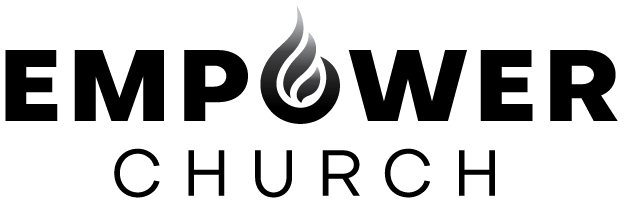 Prayer Focus – The Great CommissionMarch, 2021 This month we will be taking a pause from the gifts of the Spirit and fix our hearts on the Great Commission that the Lord spoke about in Matthew. Previously we discussed the gift of the discerning of spirits. This gift enables a person to divinely see or perceive into the spirit realm whether it is a divine spirit, an evil spirit or humanism (practices of the old nature) that is influencing a person, place or thing. All the gifts of the Spirit, their function and their purpose are just a part of the myriad of things Jesus [The Word (John 1:1 AMP, 1 John 1:1-3 NLT)] expressed as the Father’s plan for mankind. In a 30,000 foot view the Captain of the host told us what His body (the church) was to accomplish here on the earth in Matthew 28:18-20 NKJV. Then Jesus came and spoke to them, saying, “All authority has been given to Me in heaven and on earth. GO therefore and MAKE DISCIPLES of ALL the NATIONS, baptizing them in the name of the Father and the Son and of the Holy Spirit, teaching them to observe all things that I have commanded you; and lo, I am with you always, even to the end of the age.” Amen.Let’s look closer at the last sentence of the Great Commission; TEACHING them to OBSERVE all things that I have COMMANDED you. This statement was not a mere suggestion, but a command from the Word of TRUTH (John 17:17-18 TPT)! We were listening to David Barton minister on “Run to the Roar” at Eagle Mountain International Church (1/10/2021). He shared that the George Barna group had done a survey and found only 6% of CHRISTIANS have a biblical world view. Wow! That means 94% of the people who call themselves Christians DON’T VIEW the world and its current condition the same way our Holy Father does. Simply put every point, matter or dispute in our lives whether it is a moral, social, political, financial or even a legal issue should be viewed through the lens of the scriptures. In Proverbs 3:6-7 NLT the Lord commands us to Seek His will in all you do, and He will show you which path to take. Don’t be impressed with your own wisdom. Instead, fear the Lord and turn away from evil. To answer the Great Commission, we as disciples of Christ should desire to know what the Word says about topics such as: gender identity; marriage; immigration, minimum wage, abortion etc. in order to teach and respond with the wisdom of God so others can obey Him too. For example, let’s discover the Lord’s stance on a simple thing like having a savings account. First look at Romans 1:20 NLT; For ever since the world was created, people have seen the earth and sky. THROUGH EVERYTHING GOD MADE, they can clearly see His invisible qualities—His eternal power and divine nature. So, they have no excuse for not knowing God.  Did you see that?  We can understand our heavenly Father through everything He has made. Job 12:7 NLT reiterates this. Job states, Just ask the animals, and they will teach you. Ask the birds of the sky, and they will tell you. So, we can gain insight into the Father’s will by observing even the animals. You may be thinking, “What does all this have to do with having a savings account?  Let’s continue with Proverbs 6:6-11 AMP; Go to the ant, O lazy one; Observe her ways and be wise, Which, having no chief, Overseer or ruler, she prepares her food in the summer and brings in her provisions [of food for the winter] in the harvest. How long will you lie down, O lazy one? When will you arise from your sleep [and learn self-discipline]? “Yet a little slumber, a little folding of the hands to lie down and rest”- So your poverty will come like an approaching prowler who walks [slowly, but surely] And your need [will come] like an armed man [making you helpless]. In other words, God’s Word, which is His will is revealing through His creation (the ant) that having a savings account (among other things) can help us and others be prepared for all seasons of life (Genesis 8:22 AMP).                                                                            Every detail of how we are to live this life is addressed in His precious Word! Our Great Commission is to teach new disciples to learn to regulate every thought, every pattern and every way of life through Him and His instructions. Jesus said plainly in Matthew 4:4 TPT; “Bread alone will not satisfy, but TRUE LIFE is found in every word that constantly goes forth from God’s mouth.”  Pray that the body of Christ will awaken to the fact that His WORD is a necessity to life! God’s viewpoint is the answer for a long and satisfying life! Psalms 91:1,14,16 AMPC; He who dwells in the secret place of the most High shall remain stable and fixed under the shadow of the Almighty [Whose power no foe can withstand]. Because he has set His love upon Me, therefore will I deliver Him; I will set him on high, because he knows and understands My name [has a personal knowledge of My mercy, love, and kindness-trust and relies on Me, knowing I will never forsake him, no, never]. With long life will I satisfy him and show him My salvation.Teach and Observe,  Scott and Jackie SCRIPTURES as references and those TO PRAY: John 1:1 AMP; 1 John 1:1-3 NLT; Mathew 28:18-20 NKJV/NLT; John 17:17-22 TPT/AMP; Proverbs 3:6-7 AMP; Romans 1:20-32 TPT; Job 12:7 NLT; Proverbs 6:6-11 AMP; Genesis 8:22 AMP; Matthew 4:4 TPT; Psalms 91:1,14,16 AMPC; Isaiah 58:6 AMPC; 1 Thessalonians 5:19-20 AMP; Ephesians 4:8-13 AMPC; Romans 12:1-2 AMP; Ephesians 1:17-23 TPT; Ephesians 3:14-21 NKJV empowerchurch.org 